Відділ «Збаразьке бюро правової допомоги» Кременецького місцевого центр з надання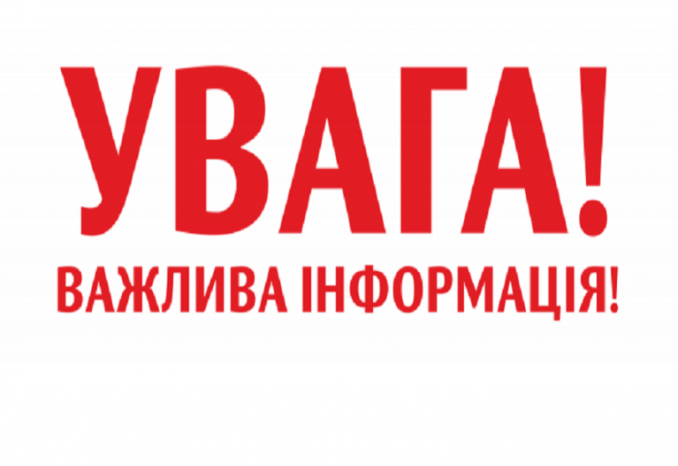 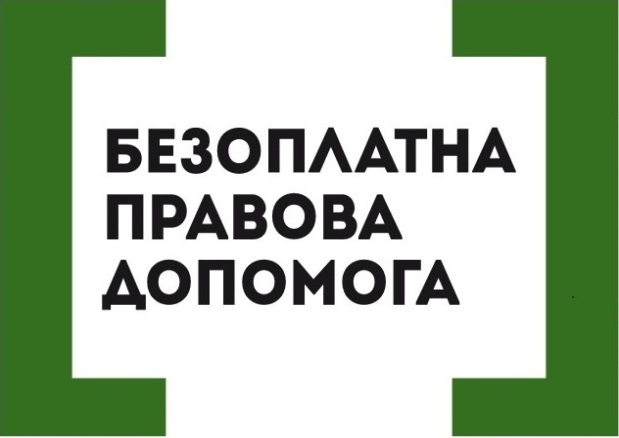 безоплатної вторинної правової допомогиДо уваги громадян! У зв’язку з загостренням ситуації з поширення коронавірусної інфекції з 23 березня 2020 року і до завершення карантину Відділ «Збаразьке бюро правової допомоги» Кременецького місцевого центру з надання безоплатної вторинної правової допомоги  призупиняє особистий прийом громадян та надання адресної правової допомоги  і повністю  переходить на надання правових послуг дистанційно.  Щоб отримати правову консультацію:📧 напишіть на нашу електронну пошту: kremenets.ternopil@legalaid.te .ua  📞 зателефонуйте на номер центру:  0354625233Необхідні документи можна залишити в скриньці для кореспонденції, що знаходиться за адресою: вул. Шевченка, 59А м. Кременець (при вході до місцевого центру).Правову консультацію можна також отримати:✅ зателефонувавши на безкоштовний номер системи БПД 0 800-213-103✅ поставивши запитання в месенджер ФБ-сторінки: https://www.facebook.com/Centre.4.Legal.Aid/ ✅ поставивши запитання на Інстаграм-сторінці системи БПД   https://www.instagram.com/ualegalaid/?hl=uk✅ прочитавши правову інформацію на телеграм-каналі «Безоплатна правова допомога» https://t.me/ualegalaid  та обговоривши її у нашому чаті - https://t.me/ualegalaidchat ✅ скориставшись правничою вікіпедією WikiLegalAid - https://wiki.legalaid.gov.uaПам’ятайте, що карантин — це не перешкода для отримання правової допомоги від держави.